חשבתם פעם איך כדורגל חווה את היום שלו?ומה עובר על המחשב שלכם כשאתם לא שם?עכשיו הזמן לעצור ולחשוב...התהליך:שלב אהתחלקו לזוגות.בחרו חפץ כלשהו שקרוב לליבכם.תארו את סדר יומו של החפץ בחמישה משפטים.עליכם ליצור סרטון / מצגת הכוללים:את הסרטון יש להעלות ל- Youtubeבערוץ הכתתי עד לתאריך _______.שלב בעד לשיעור ביום ________, על כל זוג להיכנס ל Youtube לצפות בשלושת הסרטונים שמתחת לסרטון שלכם.עליכם להוסיף תגובה שבה תתייחסו לנקודות הבאות:דבר אחד שאהבתם.האם המשפטים בפעיל וסביל מנוסחים נכון.שלב גנצפה יחד בכל הסרטונים בשיעור ביום ________.לאחר הצפייה המשותפת נבחר את הסרטון:המצחיק ביותר.היצירתי ביותר.המדגים את הפעיל-סביל בצורה הטובה ביותר.סרטוןמצגתצלמו את עצמכם מבצעים את 5 הפעולות שבחרתם. השתמשו ב-2 זוויות צילום בכדי להדגיש את ההבדל בין סביל לפעיל.הוסיפו את המשפטים (כפס קול בסרטון, ככתוביות, ככרטיס שיוצג בזמן הצילום)ערכו את כל הפעולות יחד לסרטון אחד. הוסיפו את שמות חברי הצוות.שקופית פתיחה עם שמות הצוות והנושא שבחרתםשקופית אחת לכל פעולה בסדר היום (סה"כ חמישה שקפים).כל שקף יחולק לשני חלקים. בצד אחד יופיע המשפט הפעיל ומולו יופיע המשפט הסביל.יש להוסיף תמונה או הנפשה הממחישה את המשפטים.כאשר הכול מוכן ואין צורך בשינויים נוספים, יש ליצור את הסרטון.ניתן לשמור את השקופיות כתמונות ("שמירה בשם" סוג קובץ jpeg) ואז לעבוד עם תוכנה כמו MovieMaker.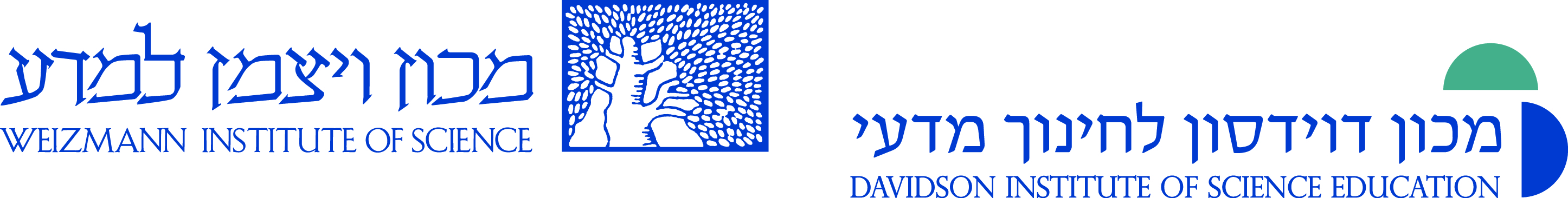 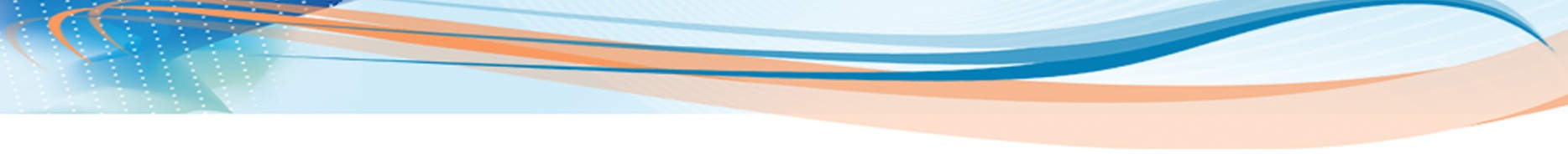 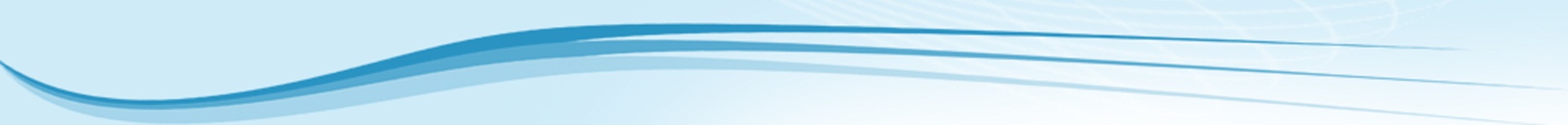 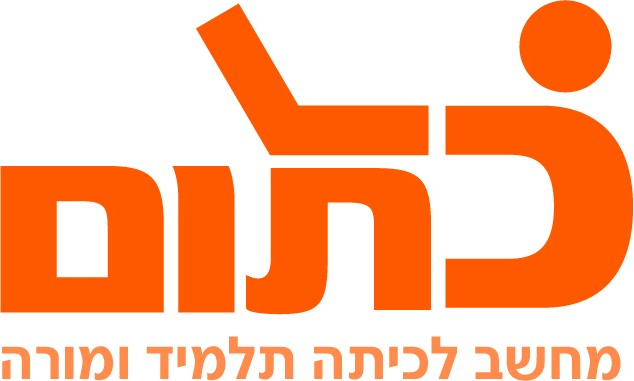 